                              ОКПО 04281837, ОГРН 1020200624267, ИНН/КПП 0208001236/020801001ҠАРАР                                                      поСТАНОВЛЕНИЕ                    03 марта  2020 й.               № 10                         03 марта  2020 г. «Об утверждении методики прогнозированияпоступлений доходов  в  бюджет сельского поселения Сейтяковский  сельсовет муниципального района Балтачевский район Республики БашкортостанВ соответствии с пунктом 1 статьи 160.1 Бюджетного кодекса Российской Федерации, ПОСТАНОВЛЯЮ:1. Утвердить  Методику прогнозирования поступлений доходов  бюджета сельского поселения Сейтяковский сельсовет муниципального района Балтачевский район Республики Башкортостан, администрируемых Администрацией сельского поселения Сейтяковский сельсоветмуниципального района Балтачевский район Республики Башкортостан2. Контроль за исполнением настоящего постановления оставляю за собой.Глава Администрации СП Сейтяковский _сельсоветмуниципального района:                                              Э.С.Фаюршина                                                              Приложение к постановлению №10 от  03 марта   2020г.Методика прогнозирования поступлений доходов  бюджета сельского поселения Сейтяковский сельсовет муниципального района Балтачевский район Республики Башкортостан.1.1 Настоящая Методика прогнозирования поступлений доходов в бюджет сельского поселения Сейтяковский сельсовет  муниципального района Балтачевский район Республики Башкортостан (далее-Методика) разработана на основе бюджетного законодательства с учетом требований, установленных постановлением Правительства Российской Федерации от  23 июня 2016г. №574 «Об общих требованиях к методике прогнозирования поступлений доходов в бюджеты бюджетной системы Российской Федерации», в целях создания единой методологической базы для расчета доходов бюджета сельского поселении Сейтяковский  сельсовет муниципального района Балтачевский район Республики Башкортостан (далее- бюджета сельского поселения).1.2. Методика применяется при разработке проекта бюджета сельского поселения на очередной финансовый год и плановый период. В целях прогнозирования поступлений доходов бюджета сельского поселения, администрируемых Администрацией сельского поселения Сейтяковский сельсовет муниципального района Балтачевский район Республики Башкортостан (далее- АСП) , на очередной финансовый год и плановый период АСП, за которыми закреплены доходы бюджета сельского поселения, в соответствии с Постановлением, осуществляет  расчет поступления доходов бюджета сельского поселения в порядке, предусмотренном бюджетным законодательством и настоящим постановлением.Информация о прогнозных поступлениях налоговых и неналоговых доходов бюджета сельского поселения представляется в финансовое управление Администрации муниципального района Балтачевский район Республики Башкортостан в сроки, установленные правовым актом Совета сельского поселения Сейтяковский сельсовет муниципального района об организации работы по составлению проекта бюджета сельского поселения на очередной финансовый год и плановый период.2. Расчет прогнозного объема поступлений доходов бюджета сельского поселения, администрируемых Администрацией сельского поселения Сейтяковский сельсовет муниципального района Балтачевский район Республики Башкортостан2.1 Государственная пошлина за совершение нотариальных действий  должностными лицами органов местного самоуправления, уполномоченными в соответствии с законодательными актами Российской Федерации на совершение нотариальных действий КБК 791  1 08 04020 01 0000 110Прогнозирование поступления государственной пошлины за совершение нотариальных действий  должностными лицами органов местного самоуправления, уполномоченными в соответствии с законодательными актами Российской Федерации на совершение нотариальных действий  осуществляется методом прямого расчета по следующей формуле:Пгнд – сумма государственной пошлины за совершение нотариальных действий  должностными лицами органов местного самоуправления, уполномоченными в соответствии с законодательными актами Российской Федерации на совершение нотариальных действий, прогнозируемая к поступлению в бюджет сельского поселения, в прогнозируемом периоде;Гнд – размер государственной пошлины за совершение нотариальных действий     в текущем году;n – планируемое количество совершений нотариальных действий  должностными лицами органов местного самоуправления в прогнозном периоде, определяемое на основании статистических данных не менее чем за 3 года, предшествующих плановому периоду. Государственная пошлина за выдачу органом местного самоуправления поселения специального разрешения на движение по автомобильным дорогам транспортных средств, осуществляющих перевозки опасных, тяжеловесных и (или) крупногабаритных грузов, зачисляемая в бюджеты поселенийКБК 791 1 08 07175 01 1000 110       Прогнозирование поступления государственной пошлины за выдачу органом местного самоуправления поселения специального разрешения на движение по автомобильным дорогам транспортных средств, осуществляющих перевозки опасных, тяжеловесных и (или) крупногабаритных грузов, зачисляемая в бюджеты поселений, осуществляется методом прямого расчета по следующей формуле:Пгтс – сумма государственной пошлины за выдачу разрешения на движение по автомобильным дорогам транспортных средств, осуществляющих перевозки опасных, тяжеловесных и (или) крупногабаритных грузов, прогнозируемая к поступлению в бюджет сельского поселения, в прогнозируемом периоде;Гтс – размер государственной пошлины за выдачу разрешения на движение по автомобильным дорогам транспортных средств, осуществляющих перевозки опасных, тяжеловесных и (или) крупногабаритных грузов в текущем году.n – планируемое количество выдачи разрешений на движение по автомобильным дорогам транспортных средств, осуществляющих перевозки опасных, тяжеловесных и (или) крупногабаритных грузов в прогнозном периоде, определяемое на основании статистических данных не менее чем за 3 года, предшествующих плановому периоду.Прочие доходы от оказания платных услуг (работ) получателями средств бюджетов сельских поселенийКБК 791 1 13 01995 10 0000 130Прогнозирование поступления прочих доходов от оказания платных услуг (работ) получателями средств бюджета, зачисляемых в бюджет сельского поселения, осуществляется методом прямого расчета по следующей формуле:                 nПпу = ∑Ппуi    , где                i=1Ппу – сумма доходов от оказания платных услуг (работ) получателями средств бюджета, прогнозируемая к поступлению в бюджет сельского поселения, в прогнозируемом периоде;n – количество планируемых услуг;Ппуi –стоимость платной услуги, установленной постановлением Администрации сельского поселения Сейтяковский сельсовет муниципального района Балтачевский район Республики Башкортостан. Доходы, поступающие в порядке возмещения расходов, понесенных в связи с эксплуатацией имущества сельских поселенийКБК 791 1 13 02065 10 0000 130Прогнозирование доходов, поступающих в порядке возмещения расходов, понесенных в связи с эксплуатацией имущества сельских поселений, осуществляется методом прямого расчета по формуле.                  nПвр = ∑Пврi    , где                i=1Пвр – сумма доходов, поступающая в порядке возмещения расходов, понесенных в связи с эксплуатацией имущества сельских поселений, в прогнозируемом периоде;n – количество действующих договоров на эксплуатацию имущества;Пврi – расчетная стоимость возмещения расходов, понесенных в связи с эксплуатацией имущества, зачисляемая в бюджет сельского поселения  по i-му договору в планируемом периоде.Прочие доходы от компенсации затрат бюджетов сельских поселенийКБК 791 1 13 02995 10 0000 130Прогноз поступлений доходов от компенсации затрат бюджета сельского поселения,   рассчитывается методом планирования по минимальному объему поступлений за ряд лет. Прогноз дохода рассчитывается по следующей формуле:Пд = МИНИМУМ (ПД1, ПД2, ПД3, ПД4, ПД5), где: Пд – сумма доходов от компенсации затрат бюджета сельского поселения,  прогнозируемая к поступлению в бюджет сельского поселения, в прогнозируемом периоде;ПД1, ПД2, ПД3, ПД4, ПД5 – поступления доходов за пять лет, предшествующих текущему году.Для расчета доходов используются годовые отчеты об исполнении  бюджета сельского поселения за предыдущие годы. Штрафы, неустойки, пени, уплаченные в случае просрочки исполнения поставщиком (подрядчиком, исполнителем) обязательств, предусмотренных муниципальным контрактом, заключенным муниципальным органом, казенным учреждением сельских поселенийКБК 706 1 16 07010 10 0000 140Штрафы, неустойки, пени, уплаченные в случае просрочки исполнения поставщиком (подрядчиком, исполнителем) обязательств, предусмотренных муниципальным контрактом, заключенным муниципальным органом, казенным учреждением сельских поселений, прогнозируются на основе усреднения годовых объемов доходов (не менее чем за три года).Прогноз дохода рассчитывается по следующей формуле:         	                  n   	Пмк = (∑ ПДмкi  / n)(+,-)F, где:                              i=1Пмк – сумма доходов от штрафов, неустоек, пеней, уплаченных в случае просрочки исполнения поставщиком (подрядчиком, исполнителем) обязательств, предусмотренных муниципальным контрактом, прогнозируемая к поступлению в бюджет сельского поселения, в прогнозируемом периоде;n – количество предыдущих лет;ПДмкi – фактические поступления доходов от штрафов, неустоек, пеней, уплаченных в случае просрочки исполнения поставщиком (подрядчиком, исполнителем) обязательств, предусмотренных муниципальным контрактом, в бюджет сельского поселения  в i-ом году.F- корректирующая сумма поступлений, учитывающая изменения законодательства Российской Федерации и Республики Башкортостан, а также другие факторы. Для расчета доходов используются годовые отчеты об исполнении  бюджета сельского поселения за предыдущие годы.Иные штрафы, неустойки, пени, уплаченные в соответствии с законом или договором в случае неисполнения или ненадлежащего исполнения обязательств перед муниципальным органом, (муниципальным казенным учреждением) сельского поселения                                                                           КБК  791 1 16 07090 10 0000 140Иные штрафы, неустойки, пени, уплаченные в соответствии с законом или договором в случае неисполнения или ненадлежащего исполнения обязательств перед муниципальным органом, (муниципальным казенным учреждением) сельского поселения, прогнозируются на основе усреднения годовых объемов доходов (не менее чем за три года).Прогноз дохода рассчитывается по следующей формуле:         	                  n   	ПДд = (∑ ПДдi  / n)(+,-)F, где:                              i=1ПДд – сумма доходов от иных штрафов, неустоек, пеней, уплачиваемых в соответствии с законом или договором в случае неисполнения или ненадлежащего исполнения обязательств перед муниципальным органом, (муниципальным казенным учреждением) сельского поселения, прогнозируемая к поступлению в бюджет сельского поселения, в прогнозируемом периоде;n – количество предыдущих лет;ПДдi – фактические поступления в бюджет сельского поселениям   доходов от иных штрафов, неустоек, пеней, уплачиваемых в соответствии с законом или договором в случае неисполнения или ненадлежащего исполнения обязательств перед муниципальным органом, (муниципальным казенным учреждением) сельского поселения, в i-ом году;F- корректирующая сумма поступлений, учитывающая изменения законодательства Российской Федерации и Республики Башкортостан, а также другие факторы. Для расчета доходов используются годовые отчеты об исполнении  бюджета сельского поселения за предыдущие годы.Возмещение ущерба при возникновении страховых случаев, когда выгодоприобретателями выступают получатели средств бюджета          сельского поселенияКБК 791 1 16 10031 10 0000 140Доходы от возмещения ущерба при возникновении страховых случаев, когда выгодоприобретателями выступают получатели средств бюджета сельского поселения, прогнозируются на основе усреднения годовых объемов доходов (не менее чем за три года). Прогноз дохода рассчитывается по следующей формуле:         	                 n   	Пву = (∑ ПДвуi  / n)(+,-)F, где:                              i=1Пву – сумма доходов от возмещения ущерба при возникновении страховых случаев, когда выгодоприобретателями выступают получатели средств бюджета сельского поселения, прогнозируемая к поступлению в бюджет сельского поселения, в прогнозируемом периоде;n – количество предыдущих лет;ПДвуi – фактические поступления доходов от возмещения ущерба при возникновении страховых случаев, когда выгодоприобретателями выступают получатели средств бюджета сельского поселения   в бюджет сельского поселения в i-ом году,F- корректирующая сумма поступлений, учитывающая изменения законодательства Российской Федерации и Республики Башкортостан, а также другие факторы.Для расчета доходов используются годовые отчеты об исполнении  бюджета сельского поселения за предыдущие годы. Прочее возмещение ущерба, причиненного муниципальному имуществу сельского поселения (за исключением имущества, закрепленного за муниципальными бюджетными (автономными) учреждениями, унитарными предприятиями)КБК 791 1 16 10032 10 0000 140Прочее возмещение ущерба, причиненного муниципальному имуществу сельского поселения (за исключением имущества, закрепленного за муниципальными бюджетными (автономными) учреждениями, унитарными предприятиями), прогнозируются на основе усреднения годовых объемов доходов (не менее чем за три года). Прогноз дохода рассчитывается по следующей формуле:         	                 n   	Пуи = (∑ Пуиi  / n)(+,-)F, где:                               i=1Пуи – сумма от прочего возмещения ущерба, причиненного муниципальному имуществу сельского поселения (за исключением имущества, закрепленного за муниципальными бюджетными (автономными) учреждениями, унитарными предприятиями), прогнозируемая к поступлению в бюджет сельского поселения, в прогнозируемом периоде;n – количество предыдущих лет;Пуиi – фактические поступления доходов от прочего возмещения ущерба, причиненного муниципальному имуществу сельского поселения (за исключением имущества, закрепленного за муниципальными бюджетными (автономными) учреждениями, унитарными предприятиями) в бюджет сельского поселения  в i-ом году,F- корректирующая сумма поступлений, учитывающая изменения законодательства Российской Федерации и Республики Башкортостан, а также другие факторы.Для расчета доходов используются годовые отчеты об исполнении  бюджета сельского поселения за предыдущие годы. Платежи в целях возмещения ущерба при расторжении муниципального контракта, заключенного с муниципальным органом сельского поселения(муниципальным казенным учреждением), в связи с односторонним отказом исполнителя (подрядчика) от его исполнения (за исключением муниципального контракта, финансируемого за счет средств муниципального дорожного фонда)КБК 791 1 16 10081 10 0000 140Суммы платежей в целях возмещения ущерба при расторжении муниципального контракта, заключенного с муниципальным органом сельского поселения (муниципальным казенным учреждением), в связи с односторонним отказом исполнителя (подрядчика) от его исполнения (за исключением муниципального контракта, финансируемого за счет средств муниципального дорожного фонда), прогнозируются на основе усреднения годовых объемов доходов (не менее чем за три года). Прогноз дохода рассчитывается по следующей формуле:         	                 n   	Прк = (∑ ПДркi  / n)(+,-)F, где:                               i=1Прк – Сумма платежей в целях возмещения ущерба при расторжении муниципального контракта, заключенного с муниципальным органом сельского поселения (муниципальным казенным учреждением), в связи с односторонним отказом исполнителя (подрядчика) от его исполнения (за исключением муниципального контракта, финансируемого за счет средств муниципального дорожного фонда), прогнозируемая к поступлению в бюджет сельского поселения, в прогнозируемом периоде;n – количество предыдущих лет;ПДркi – фактические поступления платежей в целях возмещения ущерба при расторжении муниципального контракта, заключенного с муниципальным органом сельского поселения (муниципальным казенным учреждением), в связи с односторонним отказом исполнителя (подрядчика) от его исполнения (за исключением муниципального контракта, финансируемого за счет средств муниципального дорожного фонда) в бюджет сельского поселения  в i-ом году,F- корректирующая сумма поступлений, учитывающая изменения законодательства Российской Федерации и Республики Башкортостан, а также другие факторы.Для расчета доходов используются годовые отчеты об исполнении  бюджета сельского поселения за предыдущие годы. Платежи в целях возмещения ущерба при расторжении муниципального контракта, финансируемого за счет средств муниципального дорожного фонда сельских поселений, в связи с односторонним отказом исполнителя (подрядчика) от его исполненияКБК 791 1 16 1008210 0000 140Суммы платежей в целях возмещения ущерба при расторжении муниципального контракта, финансируемого за счет средств муниципального дорожного фонда сельского поселения, в связи с односторонним отказом исполнителя (подрядчика) от его исполнения, прогнозируются на основе усреднения годовых объемов доходов (не менее чем за три года). Прогноз дохода рассчитывается по следующей формуле:         	                 n   	Пркд = (∑ ПДркдi  / n)(+,-)F, где:                               i=1Пркд – сумма платежей в целях возмещения ущерба при расторжении муниципального контракта, финансируемого за счет средств муниципального дорожного фонда сельского поселения, в связи с односторонним отказом исполнителя (подрядчика) от его исполнения, прогнозируемая к поступлению в бюджет сельского поселения,  в прогнозируемом периоде;n – количество предыдущих лет;ПДркдi – фактические поступления платежей в целях возмещения ущерба при расторжении муниципального контракта, финансируемого за счет средств муниципального дорожного фонда сельского поселения, в связи с односторонним отказом исполнителя (подрядчика) от его исполнения в бюджет сельского поселения  в i-ом году,F- корректирующая сумма поступлений, учитывающая изменения законодательства Российской Федерации и Республики Башкортостан, а также другие факторы.Для расчета доходов используются годовые отчеты об исполнении  бюджета сельского поселения за предыдущие годы. Денежные взыскания, налагаемые в возмещение ущерба, причиненного в результате незаконного или нецелевого использования бюджетных средств (в части бюджетов сельских поселений)КБК 791  1 16 10100 10 0000 140Денежные взыскания, налагаемые в возмещение ущерба, причиненного в результате незаконного или нецелевого использования бюджетных средств, прогнозируются на основе усреднения годовых объемов доходов (не менее чем за три года).Прогноз дохода рассчитывается по следующей формуле:         	                 n   	Пдв =(∑ ПДдвi  / n)(+,-)F, где:                             i=1Пдв – сумма доходов от денежных взысканий, налагаемых в возмещение ущерба, причиненного в результате незаконного или нецелевого использования бюджетных средств, прогнозируемая к поступлению в бюджет сельского поселения, в прогнозируемом периоде;n – количество предыдущих лет;ПДдвi – фактические поступления доходов от денежных взысканий, налагаемых в возмещение ущерба, причиненного в результате незаконного или нецелевого использования бюджетных средств, в бюджет сельского поселения  в i-ом году.F- корректирующая сумма поступлений, учитывающая изменения законодательства Российской Федерации и Республики Башкортостан, а также другие факторы.Для расчета доходов используются годовые отчеты об исполнении  бюджета  сельского поселения за предыдущие годы.Прочие неналоговые доходы бюджетов сельских поселенийКБК 791 1 17 05050 10 0000 180Доходы от прочих неналоговых доходов бюджета сельского поселения прогнозируются на основе усреднения годовых объемов доходов (не менее чем за три года).Прогноз дохода рассчитывается по следующей формуле:         	                  n   	Пнд =(∑ ПДндi / n)(+,-)F, где:                             i=1Пнд – сумма доходов от прочих неналоговых доходов, прогнозируемая к поступлению в бюджет сельского поселения, в прогнозируемом периоде;n – количество предыдущих лет;ПДндi – фактические поступления доходов от прочих неналоговых доходов в бюджет сельского поселения  в i-ом году.F - корректирующая сумма поступлений, учитывающая изменения законодательства Российской Федерации и Республики Башкортостан, а также другие факторы.Для расчета доходов используются годовые отчеты об исполнении  бюджета сельского поселения за предыдущие годы.Средства самообложения граждан, зачисляемые в бюджеты            сельских поселенийКБК 791 1 17 14030 10 0000 150Средства самообложения граждан, зачисляемые в бюджет сельского поселения, прогнозируются на основе метода прямого расчета по следующей формуле:Псо = Псоi *n   , гдеПсо – сумма доходов от самообложения граждан, зачисляемые в бюджет сельского поселения, прогнозируемая к поступлению в бюджет сельского поселения, в прогнозируемом периоде;n – количество граждан подлежащих самообложению в плановом периоде;Ссоi – размер средств, установленных в качестве самообложения одного гражданина, подлежащих зачислению в бюджет сельского поселения в плановом периоде.Безвозмездные поступления 791 2 02 00000 00 0000 000Прогнозный объем безвозмездных поступлений от других бюджетов бюджетной системы Российской Федерации рассчитывается методом прямого счета исходя из прогнозных значений показателей объема поступлений 
от других бюджетов бюджетной системы.  Прогнозный объем безвозмездных поступлений от государственных (муниципальных) организаций и негосударственных организаций рассчитывается методом прямого счета исходя из условий действующих договоров (соглашений), решений о безвозмездных поступлениях.БАШКОРТОСТАНРЕСПУБЛИКАҺЫБАЛТАС  РАЙОНЫМУНИЦИПАЛЬ  РАЙОНЫНЫҢ ҺӘЙТӘК  АУЫЛ СОВЕТЫАУЫЛ  БИЛӘМӘҺЕ  ХАКИМӘТЕҮҙәк урамы, 27 й., Һәйтәк ауылы, Балтас районы, Башкортостан Республикаһы, 452984,Тел./факс (347 53) 2-45-70, 2-45-66E-mail: seytijk_uprav@ufamts.ru http://seytyak.ru/ 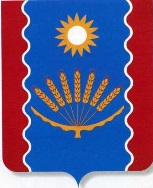 АДМИНИСТРАЦИЯ СЕЛЬСКОГО  ПОСЕЛЕНИЯСЕЙТЯКОВСКИЙ  СЕЛЬСОВЕТМУНИЦИПАЛЬНОГО   РАЙОНАБАЛТАЧЕВСКИЙ  РАЙОНРЕСПУБЛИКИ БАШКОРТОСТАНул. Центральная, д.27, с.Сейтяково, Балтачевский район, Республика Башкортостан, 452984,Тел./факс (347 53) 2-45-70, 2-45-66E-mail: seytijk_uprav@ufamts.ruhttp://seytyak.ru/БАШКОРТОСТАНРЕСПУБЛИКАҺЫБАЛТАС  РАЙОНЫМУНИЦИПАЛЬ  РАЙОНЫНЫҢ ҺӘЙТӘК  АУЫЛ СОВЕТЫАУЫЛ  БИЛӘМӘҺЕ  ХАКИМӘТЕҮҙәк урамы, 27 й., Һәйтәк ауылы, Балтас районы, Башкортостан Республикаһы, 452984,Тел./факс (347 53) 2-45-70, 2-45-66E-mail: seytijk_uprav@ufamts.ru http://seytyak.ru/ АДМИНИСТРАЦИЯ СЕЛЬСКОГО  ПОСЕЛЕНИЯСЕЙТЯКОВСКИЙ  СЕЛЬСОВЕТМУНИЦИПАЛЬНОГО   РАЙОНАБАЛТАЧЕВСКИЙ  РАЙОНРЕСПУБЛИКИ БАШКОРТОСТАНул. Центральная, д.27, с.Сейтяково, Балтачевский район, Республика Башкортостан, 452984,Тел./факс (347 53) 2-45-70, 2-45-66E-mail: seytijk_uprav@ufamts.ruhttp://seytyak.ru/Пгнд =   n ∑Гнд i=1, где:Пгтс =  n ∑Гтс i=1, где: